Timetable Fob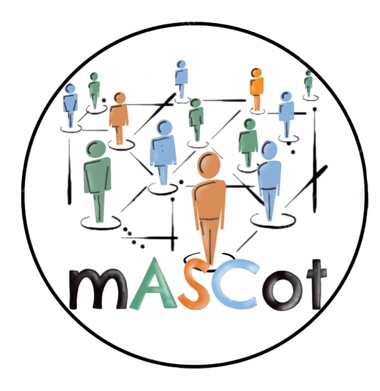 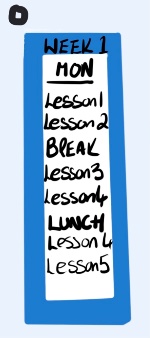 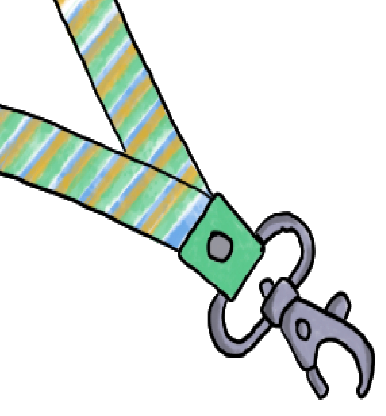 Two sets for if there is a week 1 & 2 Timetable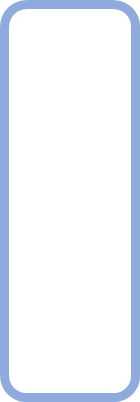 Type out timetable, print out, cut out each day, stick on card and laminate, punch hole in the top, put on key fob.